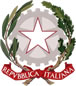 Ministero dell’’Istruzione, dell’’Università e della RicercaISTITUTO D’ISTRUZIONE SUPERIORE STATALE “NICOLO’ PALMERI”Piazza Giovanni Sansone, 12 - 90018 TERMINI IMERESE (PA)CF 87000710829 - CM PAIS019003Tel. 0918144145  -  Fax 0918114178  - email pais019003@istruzione.it  www.liceopalmeri.gov.itAgli alunni Aiello, Passafiume, Mogavero, Vallelunga, Boccadutri (I B )Muriella, Zoida, ( I D )Circ. n.Del 15/03/2019Oggetto: Avvio Corso di recupero di LINGUA E CULTURA LATINA (biennio) Docente responsabili: Prof. Mario MinardaSi trasmette di seguito il Calendario degli incontri e gli  orari del corso :Mercoledì, 20 marzo , ore 14,30 – 16, 30 ; Mercoledì 27 marzo , ore 14,30 – 16, 30 ; Mercoledì 3 aprile , ore 14,30 – 16, 30;Venerdi 5 aprile,  ore 14,30 – 16,30; Venerdì 12 aprile, ore 14,30 -16,30; Il presente calendario potrebbe subire lievi variazioni che tuttavia saranno tempestivamente comunicate dal Docente responsabile agli studenti frequentanti il corso e pubblicate sul sito della scuola.                                                                                        Il Dirigente Scolastico                                                                                 Prof. Giovanni Lo Cascio                                                                                               Firma autografa sostituita a mezzo stampa                                                                                             Ai sensi dell’art. 3, c. 2, DL.vo 39/1993